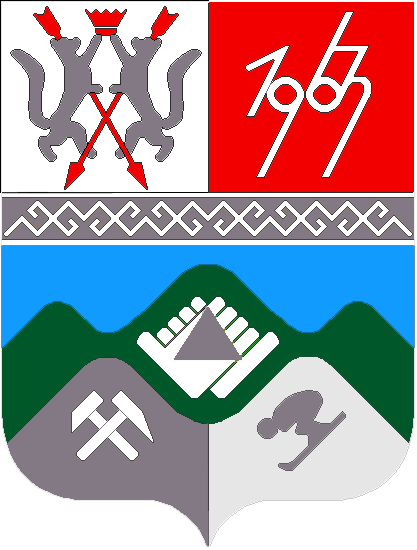 КЕМЕРОВСКАЯ ОБЛАСТЬТАШТАГОЛЬСКИЙ МУНИЦИПАЛЬНЫЙ РАЙОНАДМИНИСТРАЦИЯ ТАШТАГОЛЬСКОГО МУНИЦИПАЛЬНОГО РАЙОНАПОСТАНОВЛЕНИЕот «17» сентября 2018 г. № 727-пО внесении изменений в постановление администрации Таштагольского муниципального района от  28.09.2017 г. № 742-п «Об утверждении муниципальной программы «Развитие культуры» на 2018-2020 годы»В соответствии с Федеральным законом от 06.10.2003 № 131-ФЗ «Об общих принципах организации местного самоуправления в Российской Федерации», Уставом Таштагольского муниципального района, администрацией Таштагольского муниципального района постановляет:	1. Внести изменения в постановление администрации Таштагольского муниципального района от 28.09.2017 г. № 742-п  «Об утверждении муниципальной программы «Развитие культуры» на 2018-2020 годы»:	1.1. В паспорте муниципальной программы раздел «Объемы и источники финансирования Программы» изложить в следующей редакции:«										»1.2. раздел 4. «Ресурсное обеспечение Программы» изложить в следующей редакции:     «4. Ресурсное обеспечение ПрограммыФинансирование программных мероприятий обеспечивается за счет средств местного бюджета в размере 3 100 тыс. руб., в том числе по годам:	2018 год – 2 100 тыс. руб.,	2019 год – 500 тыс. руб.,	2020 год – 500 тыс. руб.	Объемы ассигнований из местного бюджета подлежат ежегодному уточнению, исходя из возможностей бюджета на соответствующий финансовый год».	1.3. раздел 7 «программные мероприятия», изложить в следующей редакции:	«7. Программные мероприятия   »	2. Пресс-секретарю Главы Таштагольского муниципального района (М.Л. Кустова) разместить на официальном сайте администрации Таштагольского муниципального района в информационно-телекоммуникационной сети «Интернет».3. Контроль за исполнением настоящего постановления возложить на заместителя Главы Таштагольского муниципального района по социальным вопросам Ларину Л.В.4. Постановление вступает в силу с момента подписания.Объемы и источники финансирования муниципальной программы в целом и с разбивкой по годам ее реализации Всего по программе средства местного бюджета – 3 100 тыс. руб., в том числе по годам:2018 год – 2 100 тыс. руб.,2019 год – 500 тыс. руб.,2020 год – 500 тыс. руб.№Наименование мероприятийОбъем финансирования, тыс. руб.Объем финансирования, тыс. руб.Объем финансирования, тыс. руб.Объем финансирования, тыс. руб.№Наименование мероприятийВсего2018201920201Районные мероприятия, проводимые управлением культуры2 6501 850350450Местный бюджет2 6501 8503504502Оснащение городского паркового хозяйства35015015050Местный бюджет350150150503Субсидия на поддержку отрасли культуры «Государственная поддержка лучших сельских  учреждений культуры»100,0100,000Федеральный бюджет 100,0100,000ИТОГО:3 1002 100500500Глава Таштагольского муниципального района               В.Н.Макута